WELCOME, LET'S WORK TOGETHER!!!1. Wprowadzenie słownictwa "spring"/wiosna i insects in the meadow/ owady na łące:bee - pszczołabutterfly - motylladybird (ladybug) - biedronkamosquito - komadragonfly - ważkaant - mrówkaspring - wiosna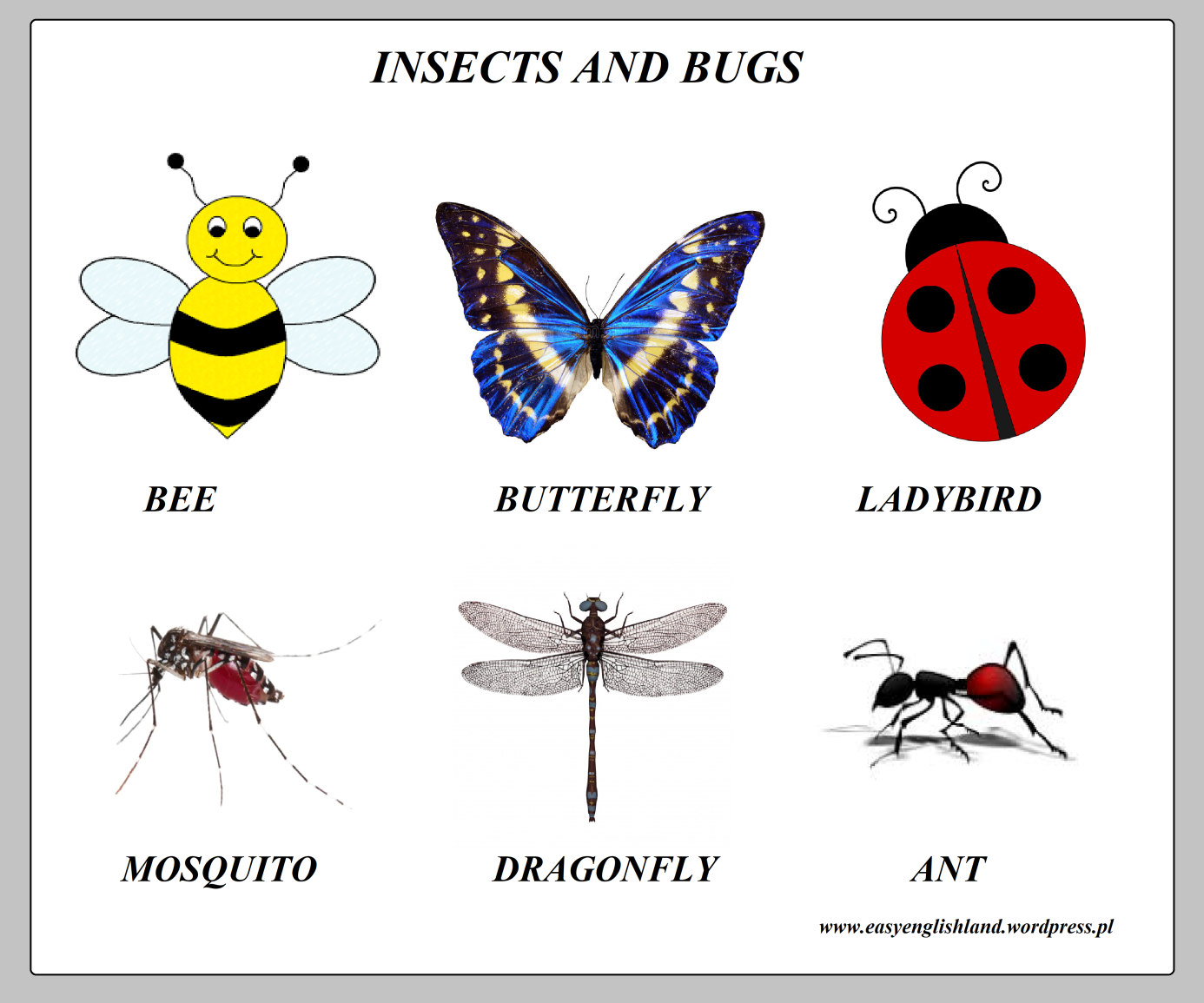 2. Obejrzyjcie film i powtarzajcie nazwy owadów w języku angielskim. Film dostępny na stronie:https://www.youtube.com/watch?v=qXiaC1TjTXU3. Poruszajmy się:Wydrukujcie i powycinajcie obrazki z karty powyżej : "Insects and bugs"/Owady i robale. Policzcie ile jest obrazków. Następnie wylosujcie obrazek i poruszajcie się jak owad na obrazku:butterfly - delikatnie trzepotać skrzydełkami jak motyl,bee - bzyczeć jak pszczoła "bzzzzzzzzzzzzzzzzzzzz"ant - maszerować jak mrówka,mosquito - bzyczeć dokładnie jak komar "bzz, bzz, bzz, bzz"ladybird//ladybug - latać jak biedronkadragonfly - szybko machać skrzydełkami jak ważka.4. Zabawa "I have"/ Ja mam:Rozkładamy wszystkie karty na stole/ dywanie obrazkami do dołu, losujemy i mówimy po angielsku co wylosowaliśmy np; "I have ant", losujemy na zmianę z dzieckiem. Powtarzamy.5. Posłuchajcie piosenkę i jeszcze raz przećwiczcie słownictwo z dzisiejszych zajęć. Piosenka dostępna na stronie:https://www.youtube.com/watch?v=EgiQ6GliTrIThank you very much:-)See you!!!!